                                                  ______________________________		                                                    (vardas, pavardė) _____________________________         (darbovietės pavadinimas)               Buhalterijai 					PRAŠYMASDĖL NEAPMOKESTINAMOJO PAJAMŲ DYDŽIO TAIKYMO ( nuo 2019-01-01)___________________DataVilniusApmokestinant pajamų mokesčiu man priklausantį darbo užmokestį prašau : 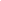 Taikyti įmonėje ____________________ gaunamas su darbo santykiais susijusias pajamas nuo  _________________________(data). Apmokestinti taikant pagrindinį neapmokestinamąjį pajamų dydi (NPD).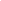 Netaikyti neapmokestinamųjų pajamų (NPD) nuo pajamų, gaunamų iš darbdavio už pirmas dvi nedarbingumo dienas.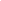 Netaikyti pagrindinio neapmokestinamojo pajamų dydžio (NPD).______________________			_________________________(parašas)					(v., pavardė)